بسمه تعالی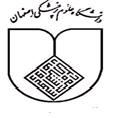 جمهوری اسلامی ایرانوزارت بهداشت و درمان و آموزش پزشکیمعاون امور دانشجویی، فرهنگی، حقوقی و مجلس               سوگندنامه فارغ التحصیلان              دانشکده دندانپزشکیمحل امضای دانشجو گواهی می شود            تاریخ                                               آئین تحلیف را در حضور اینجانبان  هیأت ممتحن(امضاء کنندگان زیر) به عمل آورده و سوگندنامه را امضاء نمودند.محل امضای هیئت داورانبسمه تعالیدانشگاه علوم پزشکی اصفهاندانشکده دندانپزشکیصورت جلسه:جلسه هیئت داوران جهت بررسی و تصویب پایان نامه دکترای  حرفه ای  دندانپزشکی توسط: شماره دانشجویی :				کد طرح تحقیقاتی : تحت عنوان: به راهنمایی استاد ارجمند دکتر              در  تاریخ                  با حضور هئیت محترم داوری مورد دفاع قرار گرفت و پس از بحث و تبادل نظر و ادای توضیحات لازم از طرف نگارنده، هیئت داوران به اسامی مشروحه ذیل پایان نامه فوق را با درجه           نمره         مورد تصویب قرار داد.اعضاء هیئت داوران 	                                                                                                                               سمت			               امضاءجناب آقای دکتر                                                                                                                          استاد (ان) راهنماجناب آقای دکتر                                                                                                                          استاد (ان)  مشاورسرکار خانم دکتر                                                                                                                          داورجناب آقای دکتر                                                                                                                           داورجناب آقای دکتر                                                                                                                           داورجناب آقای دکتر                                                                                                                           داورجناب آقای دکتر                                                                                                                           داورمراتب فوق مورد تأیید می باشد.     دکتر منصور ریسمانچیانرئیس دانشکده دندانپزشکی